                                                                                                                                            March 19, 2019              Money Market Operations as on March 18, 2019                                                                                                                 (Amount in Rupees billion, Rate in Per cent) RESERVE POSITION@@ Based on Reserve Bank of India (RBI) / Clearing Corporation of India Limited (CCIL).   -   Not Applicable / No Transaction **   Relates to uncollateralized transactions of 2 to 14 days tenor. @@ Relates to uncollateralized transactions of 15 days to one year tenor # The figure for the cash balances with RBI on Sunday is same as that of the previous day (Saturday). $ Includes refinance facilities extended by RBI ¥  As per the Press Release No. 2014-2015/1971 dated March 19, 2015 
*  Net liquidity is calculated as Repo+MSF+SLF-Reverse Repo
                                                                                                                                                        Ajit Prasad
Press Release : 2018-2019/2227		                                                               Assistant Adviserप्रेस प्रकाशनी  PRESS RELEASEसंचार विभाग, केंद्रीय कार्यालय, एस.बी.एस.मार्ग, मुंबई-400001________________________________________________________________________________________________________DEPARTMENT OF COMMUNICATION, Central Office, S.B.S.Marg, Mumbai-400001फोन/Phone: 91 22 2266 0502 फैक्स/Fax: 91 22 2266 0358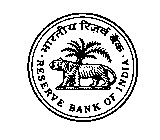 भारतीय रिज़र्व बैंकRESERVE BANK OF  वेबसाइट : www.rbi.org.in/hindiWebsite : www.rbi.org.inइ-मेल email: helpdoc@rbi.org.inMONEY MARKETS@MONEY MARKETS@Volume 
(One Leg)Weighted Average Rate      RangeA. Overnight Segment (I+II+III+IV)   	2,343.566.174.75-6.45A. I.  Call Money   	291.036.204.80-6.35A. II. Triparty Repo 1,526.856.145.56-6.26A. III. Market Repo       524.176.254.75-6.45A. IV. Repo in Corporate Bond 1.506.456.45-6.45B. Term Segment B. I. Notice Money**  2.776.115.35-6.25B. II. Term Money@@1.68-6.75-7.32B. III. Triparty Repo 1.436.226.22-6.22B. IV. Market Repo 42.936.456.30-7.20B. V. Repo in Corporate Bond 12.407.087.00-7.20RBI OPERATIONS@		RBI OPERATIONS@		Auction DateTenor (Days)Maturity 
DateAmount Outstanding   CurrentRate/Cut  
off RateC.    Liquidity Adjustment Facility (LAF)Liquidity Adjustment Facility (LAF)(i) Repo (Fixed  Rate)                          Mon, 18/03/20191Tue, 19/03/201936.616.25(ii) Repo (Variable Rate)(ii.a) Regular 14-dayTue, 05/03/201914Tue, 19/03/201937.656.26Fri, 08/03/201914Fri, 22/03/2019116.556.26Tue, 12/03/201914Tue, 26/03/2019240.016.30Fri, 15/03/201914Fri, 29/03/201975.006.27(ii.b) OthersMon, 11/03/201928Mon, 08/04/2019250.016.34Wed, 06/03/201955Tue, 30/04/2019250.026.31Thu, 14/03/201956Thu, 09/05/2019250.036.33(iii) Reverse Repo (Fixed  Rate)   Mon, 18/03/20191Tue, 19/03/2019238.026.00(iv) Reverse Repo (Variable Rate)Mon, 18/03/20191Tue, 19/03/2019326.426.24D. Marginal Standing Facility (MSF)Mon, 18/03/20191Tue, 19/03/20190.006.50E. Standing Liquidity Facility (SLF) Availed from RBI$Standing Liquidity Facility (SLF) Availed from RBI$23.78F.  Net liquidity injected [injection (+)/absorption (-)] *Net liquidity injected [injection (+)/absorption (-)] *715.22G.  Cash Reserves Position of Scheduled Commercial Banks	Cash Reserves Position of Scheduled Commercial Banks	(i) Cash balances with RBI as on#  March 18, 20195,152.05(ii) Average daily cash reserve requirement for the fortnight ending  March 29, 20195,042.92H.    Government of India Surplus Cash Balance Reckoned for Auction as on ¥March 18, 201923.69